Publicado en Móstoles el 16/02/2021 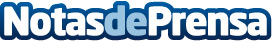 La importancia de desinfectar los percheros según Percheros.orgLa pandemia ha hecho ser más consciente a las personas de la desinfección general, pero ¿y los percheros?Datos de contacto:Jose64852755Nota de prensa publicada en: https://www.notasdeprensa.es/la-importancia-de-desinfectar-los-percheros Categorias: Nacional Sociedad Consumo http://www.notasdeprensa.es